 SOS PRISÕES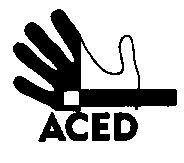 Ex.mos. SenhoresJornalistas Lisboa, 05-04-2013N.Refª n.º 41/apd/13Assunto: CONVITE: encontro entre jornalista e a família de Raffaele Cifrone, quinta-feiraRaffaele Cifrone está preso em Vale de Judeus e é queixoso (processos crime contra as autoridades que entende serem responsáveis por actos de tortura praticados na sua pessoa e recursos judiciais para revogar a sentença condenatória) alegando ter sido torturado e condenado sem fundamento. Esteve em greve de fome, entre 20 de Fevereiro e 20 de Março último, protestando contra as humilhações de que continua a ser alvo e contra os obstáculos que o desesperam de fazer valer os seus direitos.A irmã e dois tios visitam-no na cadeia e ficarão à disposição dos senhores jornalistas para os informarem da actual situação do preso e dos processos em que está envolvido, dia 11 de Abril, entre as 10:30 e as 12:00 no Hotel Real Palace, Rua Tomás Ribeiro, 115.A Direcção